27.03. 2015 г.                                    с. Ынырга                                    № 12-4О порядке проведения антикоррупционной экспертизынормативных правовых актов и проектов нормативных правовых актов Совета депутатов Муниципального образования Ыныргинское сельское поселениеВ соответствии с Федеральным законом от 17 июля 2009 года N 172-ФЗ "Об антикоррупционной экспертизе нормативных правовых актов и проектов нормативных правовых актов" и Законом Республики Алтай от 5 марта 2009 года N 1-РЗ "О противодействии коррупции в Республике Алтай", в целях организации деятельности Совета депутатов Муниципального образования Ыныргинское сельское поселение по предупреждению включения в проекты нормативных правовых актов положений, способствующих созданию условий для проявления коррупции, а также по выявлению и устранению таких положений в нормативных правовых актах Совет депутатов Муниципального образования Ыныргинское сельское поселение РЕШИЛ:1. Утвердить Порядок проведения антикоррупционной экспертизы нормативных правовых актов и проектов нормативных правовых актов Совета депутатов Муниципального образования Ыныргинское сельское поселение (Приложение 1).2. Создать рабочую группу для проведения антикоррупционной экспертизы нормативных правовых актов Совета депутатов Муниципального образования Ыныргинское сельское поселение. (Приложение 2).3. Контроль за исполнением решения возложить на председателя Совета депутатов Муниципального образования Ыныргинское сельское поселение.Приложение 1 к Решению Совета депутатов Муниципального образования Ыныргинское сельское поселениеот 27.03.2015 г. № 12-4 Порядок проведения антикоррупционной экспертизы нормативных правовых актов и проектов нормативных правовых актов  Совета депутатов МО Ыныргинское сельское поселение1. Общие положения1. Настоящий порядок устанавливает порядок проведения антикоррупционной экспертизы, в том числе порядок подготовки заключений о результатах антикоррупционной экспертизы:1) нормативных правовых актов  Председателя Совета депутатов, Совета депутатов поселения;2) проектов нормативных правовых актов Председателя Совета депутатов, Совета депутатов поселения (далее - проекты нормативных правовых актов).2. Антикоррупционная экспертиза не проводится в отношении нормативных правовых актов и проектов нормативных актов, содержащих сведения, составляющие государственную тайну, или сведения конфиденциального характера.3. Антикоррупционная экспертиза нормативных правовых актов и проектов нормативных правовых актов проводится в соответствии с Методикой проведения экспертизы проектов нормативных правовых актов в целях выявления в них положений, способствующих созданию условий для проявления коррупции, утвержденной постановлением Правительства Российской Федерации от 26 февраля 2010 года N 96 "Об антикоррупционной экспертизе нормативных правовых актов и проектов нормативных правовых актов" (далее - Методика).4. Антикоррупционная экспертиза проводится в целях:1) выявления в нормативных правовых актах и проектах нормативных правовых актов коррупциогенных факторов;2) разработки рекомендаций, направленных на устранение или ограничение действия, выявленных в нормативных правовых актах и проектах нормативных правовых актов коррупциогенных факторов.II. Порядок проведения антикоррупционной экспертизынормативных правовых актов и подготовки заключенийо результатах антикоррупционной экспертизынормативных правовых актов5. Организация проведения антикоррупционной экспертизы нормативных правовых актов осуществляется по поручению Председателя Совета депутатов, Совета депутатов поселения рабочей группой по проведению антикоррупционной экспертизы нормативных правовых актов (далее – рабочая группа).6. Поручение Председателя Совета депутатов, Совета депутатов поселения, о проведении антикоррупционной экспертизы нормативного акта должно содержать следующие сведения:1) срок проведения антикоррупционной экспертизы нормативного правового акта, который не может превышать одного месяца с даты принятия решения о проведении антикоррупционной экспертизы нормативного правового акта;2) перечень вопросов, на которые в результате проведения антикоррупционной экспертизы должны быть даны однозначные ответы.7. По результатам антикоррупционной экспертизы рабочей группой составляется заключение.8. В заключении по результатам проведения антикоррупционной экспертизы должны содержаться следующие сведения:1) дата подготовки заключения;2) основание подготовки заключения;3) дата принятия (издания), регистрационный номер, наименование нормативного правового акта, прошедшего антикоррупционную экспертизу;4) положения нормативного правового акта, способствующие созданию условий для проявления коррупции, с указанием структурных единиц нормативного правового акта (разделы, главы, статьи, части, пункты, подпункты, абзацы) и соответствующие коррупциогенные факторы (со ссылкой на Методику).9. При получении заключения с выводами о наличии в нормативном правовом акте положений, содержащих коррупциогенные факторы, разработчик нормативного правового акта в течение 30 рабочих дней осуществляет разработку проекта соответствующего нормативного правового акта (о внесении изменений в ранее принятый нормативный  правовой акт, об отмене, признании утратившим силу ранее принятого нормативного правового акта), направленного на устранение замечаний, изложенных в заключении по результатам проведения антикоррупционной экспертизы.III. Порядок проведения антикоррупционной экспертизыпроектов нормативных правовых актов и подготовкизаключений о результатах антикоррупционной экспертизыпроектов нормативных правовых актов10. Антикоррупционная экспертиза проектов нормативных правовых актов включает выполнение следующих последовательных действий:1) проведение антикоррупционной экспертизы проекта нормативного правового акта самостоятельно Советом депутатов поселения, разработчиком проекта нормативного правового акта (далее - разработчик) при разработке проекта нормативного правового акта, по результатам которой составляется пояснительная записка о наличии или отсутствии в проекте нормативного правового акта положений, способствующих созданию условий для проявления коррупции (далее - справка разработчика);2) направление проекта нормативного правового акта с приложением пояснительной записки разработчиком данного проекта, указанной в 1 настоящего пункта, в Рабочую группу;3) проведение антикоррупционной экспертизы проекта нормативного правового акта рабочей группой с целью недопущения появления в тексте проекта правового акта положений, содержащих коррупциогенные факторы.По результатам проведения рабочая группа готовит письменное заключение о результатах антикоррупционной экспертизы.11. Срок проведения Рабочей группой антикоррупционной экспертизы проектов нормативных правовых актов составляет максимально три рабочих дня с момента предоставления разработчиком проекта нормативного правового акта и пояснительной записки.12. Заключение Рабочей группы должны содержать следующие сведения:1) дата заключения;2) наименование проекта нормативного правового акта;3) положения проекта нормативного правового акта, способствующие созданию условий для проявления коррупции, с указанием структурных единиц нормативного правового акта (разделы, главы, статьи, части, пункты, подпункты, абзацы) и соответствующие коррупциогенные факторы (со ссылкой на Методику).13. Проект нормативного правового акта, в тексте которого выявлены коррупциогенные факторы, вместе с заключением Рабочей группы возвращается разработчику. Положения, содержащие коррупциогенные факторы, подлежат изменению либо исключению из текста данного проекта нормативного правового акта.Приложение № 2к Решению Совета депутатов Муниципального образования Ыныргинское сельское поселениеот 27.03.2015 г. № 12-4СОСТАВРАБОЧЕЙ ГРУППЫ ПО ПРОВЕДЕНИЮ АНТИКОРРУПЦИОННОЙ ЭКСПЕРТИЗЫНОРМАТИВНЫХ ПРАВОВЫХ АКТОВ  И ПРОЕКТОВ НОРМАТИВНЫХ ПРАВОВЫХ АКТОВ  СОВЕТА ДЕПУТАТОВ  МУНИЦИПАЛЬНОГО ОБРАЗОВАНИЯ ЫНЫРГИНСКОЕ СЕЛЬСКОЕ ПОСЕЛЕНИЕБедарев А.Н. – Председатель Совета депутатов МО Ыныргинское сельское поселениеСариева Е.Е. – депутат Ыныргинского сельского Совета депутатовЧерепанова Э.Ж. - депутат Ыныргинского сельского Совета депутатовФОРМА заключения по результатам проведения антикоррупционной экспертизы                                ЗАКЛЮЧЕНИЕ          по результатам проведения антикоррупционной экспертизы         ________________________________________________________          (наименование нормативного правового акта, его проекта                           или иного документа)    В  соответствии с частью 4 статьи 3 Федерального закона от 17 июля 2009г.  N  172-ФЗ "Об антикоррупционной экспертизе нормативных правовых актов ипроектов  нормативных  правовых актов", статьей 6 Федерального закона от 25декабря 2008 г. N 273-ФЗ "О противодействии коррупции"и ________________________________________________________________________,             (ссылка на ведомственный нормативный правовой акт)проведена антикоррупционная экспертиза___________________________________________________________________________(наименование нормативного правового акта, его проекта или иного документа)    Вариант 1:    В представленном___________________________________________________________________________(наименование нормативного правового акта, его проекта или иного документа)коррупциогенные факторы не выявлены.    Вариант 2:    В представленном___________________________________________________________________________(наименование нормативного правового акта, его проекта или иного документа)выявлены коррупциогенные факторы <1>.    В целях устранения  выявленных  коррупциогенных  факторов  предлагается____________________________________________ (указывается способ устранениякоррупциогенных  факторов:  исключения из текста документа, изложение его вдругой редакции, внесение иных изменений в текст рассматриваемого документалибо в иной документ или иной способ устранения коррупциогенных факторов).______________________________ _____________ ______________________________   (наименование должности)      (подпись)         (инициалы, фамилия)______________________________ _____________ ______________________________   (наименование должности)      (подпись)         (инициалы, фамилия)______________________________ _____________ ______________________________   (наименование должности)      (подпись)         (инициалы, фамилия)--------------------------------<1> Отражаются все положения нормативного правового акта, его проекта или иного документа, в которых выявлены коррупциогенные факторы, с указанием его структурных единиц (разделов, глав, статей, частей, пунктов, подпунктов, абзацев) и соответствующих коррупциогенных факторов со ссылкой на положения методики, утвержденной постановлением Правительства Российской Федерации от 26 февраля 2010 г. N 96.Российская ФедерацияРеспублика АлтайСовет депутатовМО «Ыныргинское сельское поселениеРЕШЕНИЕ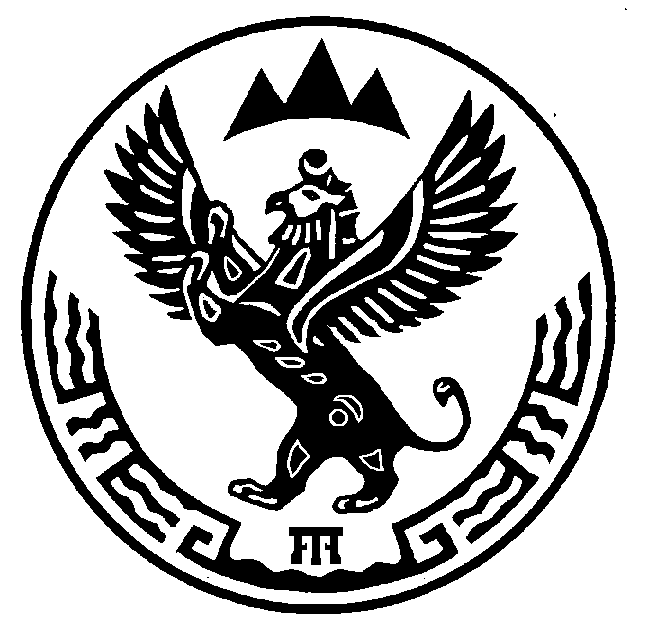 Россия ФедерациязыАлтай РеспубликанынЧой аймагындаЫныргыдагыjуртДепутаттар СоведиЧЕЧИМГлава Муниципального образованияЫныргинское сельское А.Н. Бедарев